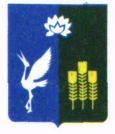 МУНИЦИПАЛЬНЫЙ КОМИТЕТЧкаловского сельского поселенияСпасского муниципального районаПриморского краяРЕШЕНИЕ 07 февраля  2024 г.                         с. Чкаловское 		                           № 187О назначении публичных слушаний по проекту решения  муниципального комитета Чкаловского сельского поселения «О внесении изменений в Устав Чкаловского сельского поселения»	Руководствуясь пунктом 1 части 3 статьи 28 Федерального закона от 06 октября 2003 года №131-ФЗ «Об общих принципах организации местного самоуправления в Российской Федерации», частью 1 статьи 19 Устава Чкаловского сельского поселения, Положением «О публичных слушаниях в Чкаловском сельском поселении», утвержденного решением муниципального комитета Чкаловского сельского поселения №97 от 20 сентября 2017 года (в ред. решения от 15.11.2017 г. №112) , муниципальный комитет Чкаловского сельского поселенияРЕШИЛ: Назначить на 04 марта 2024 года публичные слушания по проекту решения муниципального комитета Чкаловского сельского поселения «О внесении изменений в Устав Чкаловского сельского поселения» по адресу: Приморский край, Спасский район, с. Чкаловское, пер.Торговый,12 каб.5, в 15:00 ч.Установить срок подачи предложений и рекомендаций экспертов по проекту решения муниципального комитета Чкаловского сельского поселения «О внесении изменений в Устав Чкаловского сельского поселения»  29 февраля 2024 года.Утвердить следующий состав оргкомитета по проведению публичных слушаний:1) Ухань Ольга Александровна, председатель муниципального комитета Чкаловского сельского поселения.2) Карев Николай Андреевич, заместитель председателя муниципального комитета Чкаловского сельского поселения.3) Ляшенко Любовь Григорьевна, старший специалист администрации Чкаловского сельского поселения.4. Настоящее решение вступает в силу с момента его официального опубликования  в газете «Родные просторы» и размещении на сайте администрации Чкаловского сельского поселения.Глава Чкаловского сельского поселения                          Тахтахунов А.Я.Приложение №1 к решению муниципального комитета Чкаловского сельского поселения «О назначении публичных слушаний по проекту решения  муниципального комитета Чкаловского сельского поселения «О внесении изменений в Устав Чкаловского сельского поселения»»от__________ 2024    № _____МУНИЦИПАЛЬНЫЙ КОМИТЕТЧкаловского сельского поселенияСпасского муниципального районаПриморского краяРЕШЕНИЕ (проект)____    2024 года	с. Чкаловское                                     № _____«О   внесении измененийи дополнений в Устав Чкаловского сельского поселенияСпасского муниципального района Приморского края»В целях приведения Устава  Чкаловского сельского поселения Спасского муниципального района Приморского края, утвержденного решением муниципального комитета Чкаловского сельского поселения Спасского муниципального района Приморского края от 30.07.2015 № 295,  в соответствие с Федеральными законами от 10.07.2023 N 286-ФЗ «О внесении изменений в отдельные законодательные акты Российской Федерации», от 02.11.2023 № 517-ФЗ «О внесении изменений  в Федеральный закон «Об общих принципах организации местного самоуправления в Российской Федерации».    руководствуясь Федеральным законом  от  06  октября 2003 года № 131-ФЗ «Об общих принципах организации местного самоуправления в Российской Федерации», муниципальный комитет Чкаловского сельского поселения Спасского муниципального района Приморского краяРЕШИЛ:1. Внести в Устав Чкаловского сельского поселения Спасского муниципального района Приморского края, утвержденный решением муниципального комитета Чкаловского сельского поселения Спасского муниципального района Приморского края от 30.07.2015 № 295 следующие изменения:1.  Гл. 30 дополнить частью 6.2 следующего содержания: «Депутат, член выборного органа местного самоуправления, выборное должностное лицо местного самоуправления, иное лицо, замещающее муниципальную должность, освобождаются от ответственности за несоблюдение ограничений и запретов, требований о предотвращении или об урегулировании конфликта интересов и неисполнение обязанностей, установленных настоящим Федеральным законом и другими федеральными законами в целях противодействия коррупции, в случае, если несоблюдение таких ограничений, запретов и требований, а также неисполнение таких обязанностей признается следствием не зависящих от указанных лиц обстоятельств в порядке, предусмотренном частями 3 - 6 статьи 13 Федерального закона от 25 декабря 2008 года N 273-ФЗ "О противодействии коррупции".2) Гл. 37 дополнить частью 6.2 следующего содержания:«Глава муниципального образования освобождается от ответственности за несоблюдение ограничений и запретов, требований о предотвращении или об урегулировании конфликта интересов и неисполнение обязанностей, установленных настоящим Федеральным законом и другими федеральными законами в целях противодействия коррупции, в случае, если несоблюдение таких ограничений, запретов и требований, а также неисполнение таких обязанностей признается следствием не зависящих от него обстоятельств в порядке, предусмотренном частями 3 - 6 статьи 13 Федерального закона от 25 декабря 2008 года N 273-ФЗ "О противодействии коррупции".»3) Гл. 62 дополнить частью 1.1 следующего содержания: «1.1. Муниципальный служащий освобождается от ответственности за несоблюдение ограничений и запретов, требований о предотвращении или об урегулировании конфликта интересов и неисполнение обязанностей, установленных настоящим Федеральным законом и другими федеральными законами в целях противодействия коррупции, в случае, если несоблюдение таких ограничений, запретов и требований, а также неисполнение таких обязанностей признается следствием не зависящих от него обстоятельств в порядке, предусмотренном частями 3 - 6 статьи 13 Федерального закона от 25 декабря 2008 года N 273-ФЗ "О противодействии коррупции". 4) Ч. 12 п. 1 ст. 5 изложить в след редакции: «12) организация и осуществление мероприятий по работе с детьми и молодежью, участие в реализации молодежной политики, разработка и реализация мер по обеспечению и защите прав и законных интересов молодежи, разработка и реализация муниципальных программ по основным направлениям реализации молодежной политики, организация и осуществление мониторинга реализации молодежной политики в поселении;»5) П. 7 ст. 48 гл. 4 дополнить словами: «за исключением нормативных правовых актов представительных органов местного самоуправления о налогах и сборах, которые вступают в силу в соответствии с Налоговым кодексом Российской Федерации.6) Ст. 48 гл. 4 дополнить п. 10.1 следующего содержания: «10.1. Порядок обнародования муниципальных правовых актов, в том числе соглашений, заключаемых между органами местного самоуправления, устанавливается уставом муниципального образования и должен обеспечивать возможность ознакомления с ними граждан, за исключением муниципальных правовых актов или их отдельных положений, содержащих сведения, распространение которых ограничено федеральным законом.Под обнародованием муниципального правового акта, в том числе соглашения, заключенного между органами местного самоуправления, понимается:1) официальное опубликование муниципального правового акта;2) размещение муниципального правового акта в местах, доступных для неограниченного круга лиц (в помещениях государственных органов, органов местного самоуправления, государственных и муниципальных библиотек, других доступных для посещения местах);3) размещение на официальном сайте муниципального образования в информационно-телекоммуникационной сети "Интернет";4) иной предусмотренный уставом муниципального образования способ обеспечения возможности ознакомления граждан с муниципальным правовым актом, в том числе соглашением, заключенным между органами местного самоуправления.»2. Направить решение «О внесении изменений и дополнений в Устав Чкаловского сельского поселения Спасского муниципального района Приморского края» для регистрации в Управление Министерства юстиции Российской Федерации по Приморскому краю.3. Настоящее решение вступает в силу после его официального опубликования (обнародования).Глава Чкаловского сельского поселения                         Тахтахунов А.Я.